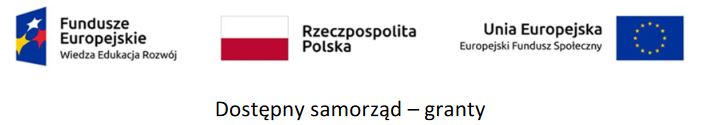 Załącznik nr 2 do ZapytaniaZamawiającyNazwa: Gmina Małkinia GórnaAdres: 	07-320 Małkinia Górna   ul. Przedszkolna 1NIP: 759-16-24-930Wykonawca:…………………………………………………………………………(pełna nazwa/firma, adres, w zależności od podmiotu: NIP/PESEL, KRS/CEiDG)reprezentowany przez:…………………………………………………………………………(imię, nazwisko, stanowisko/podstawa do  reprezentacji)Oświadczenie Wykonawcy  na potrzeby postępowania o udzielenie zamówienia publicznego pn. „Wykonanie usługi polegającej na dostosowaniu strony internetowej do standardów dostępności cyfrowej WCAG 2.1. w ramach przedsięwzięcia grantowego p.n.: „Poprawa dostępności budynku Urzędu Gminy w Małkini Górnej”, realizowanego w ramach projektu pn. „Dostępny samorząd – granty” który jest finansowany ze środków Programu Operacyjnego Wiedza Edukacja Rozwój (PO WER) 2014-2020, Działanie 2.18 Wysokiej jakości usługi administracyjne” oświadczam, że:OŚWIADCZENIA DOTYCZĄCE WYKONAWCY:Oświadczam, że nie podlegam wykluczeniu z postępowania na podstawie przesłanek określonych przez Zamawiającego w Zapytaniu ofertowym.Oświadczam, że:nie jestem(eśmy) powiązani z Zamawiającym osobowo lub kapitałowo;*jestem(eśmy) powiązani z Zamawiającym osobowo lub kapitałowo.*Przez powiązania kapitałowe lub osobowe rozumie się wzajemne powiązania między Zamawiającym lub osobami upoważnionymi do zaciągania zobowiązań w imieniu Zamawiającego lub osobami wykonującymi w imieniu Zamawiającego czynności związane z przeprowadzeniem procedury wyboru Wykonawcy a Wykonawcą, polegające w szczególności na:uczestniczeniu w spółce jako wspólnik spółki cywilnej lub spółki osobowej;posiadaniu co najmniej 10% udziałów lub akcji;pełnieniu funkcji członka organu nadzorczego lub zarządzającego, prokurenta, pełnomocnika;pozostawaniu w związku małżeńskim, w stosunku pokrewieństwa lub powinowactwa w linii prostej, pokrewieństwa drugiego stopnia lub powinowactwa drugiego stopnia w linii bocznej lub w stosunku przysposobienia, opieki lub kurateli.Oświadczam, że nie podlegam wykluczeniu z postępowania na podstawie art. 7 ust. 1 ustawy z dnia 13 kwietnia 2022 r. o szczególnych rozwiązaniach w zakresie przeciwdziałania wspieraniu agresji na Ukrainę oraz służących ochronie bezpieczeństwa narodowego  (Dz. U. z 2022 r., poz. 805).OŚWIADCZENIE DOTYCZĄCE PODMIOTU, NA KTÓREGO ZASOBY POWOŁUJE SIĘ WYKONAWCA:Oświadczam, że w stosunku do następującego/ych podmiotu/tów, na którego/ych zasoby powołuję się w niniejszym postępowaniu, tj.*……………………………………………… (podać pełną nazwę/firmę, adres, a także w zależności od podmiotu: NIP/PESEL, KRS/CEiDG) nie zachodzą podstawy wykluczenia z postępowania o udzielenie zamówienia. OŚWIADCZENIE DOTYCZĄCE PODWYKONAWCY NIEBĘDĄCEGO PODMIOTEM, NA KTÓREGO ZASOBY POWOŁUJE SIĘ WYKONAWCA:Oświadczam, że w stosunku do następującego/ych podmiotu/tów, będącego/ych podwykonawcą/ami:* ………………………………………………………………….….…… (podać pełną nazwę/firmę, adres, a także w zależności od podmiotu: NIP/PESEL, KRS/CEiDG), nie zachodzą podstawy wykluczenia z postępowania o udzielenie zamówienia.OŚWIADCZENIE DOTYCZĄCE PODANYCH INFORMACJI:Oświadczam, że wszystkie informacje podane w powyższych oświadczeniach są aktualne i zgodne z prawdą oraz zostały przedstawione z pełną świadomością konsekwencji wprowadzenia Zamawiającego w błąd przy przedstawianiu informacji.* Niepotrzebne skreślić.…………….……. (miejscowość), dnia ………….……. r.…………………………………………(podpis)…………….……. (miejscowość), dnia ………….……. r.…………………………………………(podpis)…………….……. (miejscowość), dnia ………….……. r.…………………………………………(podpis)…………….……. (miejscowość), dnia ………….……. r.…………………………………………(podpis)